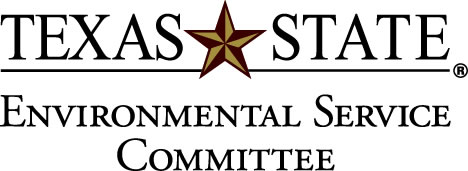 September 22, 2010Recap of Sustainability Exploration by Kayte, Alix, and NancyWent really well!Extra food and tshirtsWatch Net Impact Line Drying videoTexas State won 3nd place nationally for this videoLindsey May’s Rainwater Collection projectShe will be present next meeting to present and discussDr. Cade wants to take a trip to the compost siteDate decided on: Wednesday, Oct. 13 at 5:15 pmWill work out carpoolingNancy volunteered to drive 5 or 6 peoplePossible meeting room changeWill remain in 314 because of the fireSolar Station for next week needs volunteersEmail Dr. Galloway if interested (Galloway@txstate.edu)General discussion and announcementsStephanie Bledsoe wonders why there aren’t compostable cups at dining halls and who she can get in touch with to share her concernsRichard Medina and Dr. Tina Cade met to discuss extending Bobcat Blend to residence halls, and are considering piloting the program at Bobcat VillageMark Carter asks what the outcome of last year’s AMA marketing campaign was.There was a Facebook group, list of organization presidents, suggested letter, and brochuresBrochures will be distributed during No Impact WeekGroup picture is taken for the bulletin boardAdjourn